Fig.  7.2  Veins of the Fetal Pig.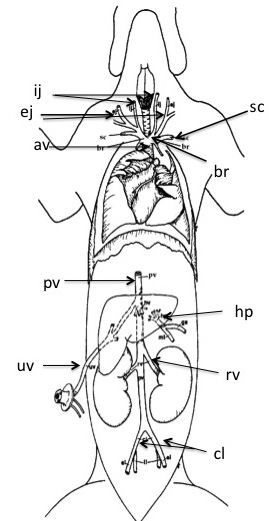 av = anterior vena cavaej and ij = jugularsc = subclavianbr = brachiocephalicpv = posterior vena cavahp = hepatic portalrv = renal veincl = common iliacuv = umbilical vein